Behaviour PolicyApproved by Governors March 2024.Review Spring 2025.SECTION 1:  BEHAVIOUR.PrinciplesGlebe Primary School endeavours to offer every child a safe and secure learning environment in which they can achieve their potential and take growing responsibility for their own actions. We believe that children respond best to positive praise and reinforcement but accept that there will be times when sanctions are necessary in the management of behaviours. We are reliant on the whole school community to support this policy, including parents and families. Aim:To nurture responsible and confident young people, helping to instil a strong awareness of the needs of others, accountability for their own actions, and to develop a resilient, positive outlook.Objectives:To encourage a calm, purposeful and happy atmosphere within the schoolTo foster positive caring attitudes towards everyone where achievement at all levels is acknowledged and valued.To enable each child to accept responsibility for his/her own behaviour by encouraging independence and self-disciplineTo raise awareness of appropriate behaviourTo have a consistent approach to behaviour management throughout the school with parental co-operation and involvement.To make boundaries of acceptable behaviour clear and ensure safety.To help pupils, staff and parents have a sense of direction and a feeling of common purpose with regards to expectations of standards of behaviour.Our School Behaviour Policy upholds and promotes the Glebe Primary School Core Values/ ‘We L.E.A.R.N’LeadershipExcellenceAmbitionResilienceNorms (Culture)Our LEARN-ing home ‘promotes and encourage pupils to self-regulate by demonstrating out school core values. These values underpin all that we believe, do and achieve and support pupils with choices surrounding their learning behaviours and choices.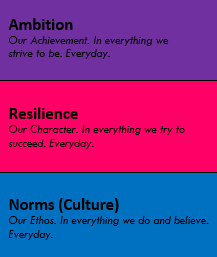 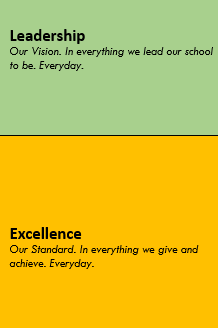 Staff Responsibilities – staff will:be a positive role model, including classroom management and organisationtreat all children fairly and with respectraise children’s self-esteem and to help them to develop their full potential be aware of individual children’s learning styles and needs that may impact on their behaviour, including provision specific to transitionprovide a challenging, interesting and relevant curriculum apply the rules, rewards and sanctions consistently i.e. teaching of good behaviourcreate a safe and pleasant environment, physically and emotionallyfoster a relationship with parents/carersensure that they undertake any training and development required by the schoolChildren’s Responsibilities – children will:Engage with, and demonstrate the four School values at all times. work hard to achieve the best they can and allow others to do the samefollow the instructions of school staffBehave in an orderly and self-controlled way Show respect to members of staff and each otherIn class, make it possible for all pupils to learnMove quietly around the schoolTreat the school buildings and school property with respectWear the correct uniform at all timesAccept sanctions when given.Parental Responsibilities – parents/carers will:make children aware of appropriate behaviour in all situationsencourage independence, resilience and self-disciplinebe aware of the school’s rules and expectationssupport the school in the implementation of this policyRefrain from behaving in a way that brings the school into disrepute, including when outside schoolRole model positive communications with children, parents and our staff, remaining respectful at all times. Promoting Positive Behaviour:Through our values we ensure that children are aware of, and understand the reason for, school rules and expectations. Learning homes are displayed in all classrooms and reinforced through assemblies, PSHE, school council meetings and class discussions. We use class ladders to visually represent that pupils are on track and displaying positive learning behaviours, in line with our five step behaviour plan. The language of TPP (Trauma Perceptive Practice) underpins our school culture and approach: compassion, kindness, belonging, connection and hope.Hierarchy of Behaviour Management steps:At Glebe Primary School, all staff and pupils adhere to tour Whole School Five Step Behaviour plan. The steps for managing inappropriate behaviour choices are designed to support and encourage a rapid return to appropriate behaviour.  The steps are:Reinforcement/ Re-engagementVerbal warning/ Assumed complianceLanguage of choiceReset Expectation (5 minutes at Break/Lunch) (Parents to be notified by Class Teacher)Reflection/Allsorts- Referral to SLT (Parents notified by nominated person or SLT if repeated, violent or if deemed appropriate, persistent non-compliant)If all previous steps are unsuccessful at re-engaging pupils, following the five-step plan, the referral should be made to the Deputy Headteacher/Headteacher. (Parents notified by nominated person or SLT if deemed necessary)Pastoral Support Plans (PSP)Any child who is at risk of suspension will be offered a Pastoral Support Plan (PSP). The PSP will inform a Consistent Behaviour Management Plan and the process typically involves any relevant stakeholders i.e. child, school, parents, the school inclusion partner, SENCo etc. For any pupil who demonstrates violent or dangerous behaviour, a risk assessment and PSP will automatically be agreed. Malicious Accusations against School StaffWhere pupils are found (after an appropriate investigation) to have made deliberate, malicious accusations against school staff, the school will take action appropriate to both the seriousness of the malicious accusation, and to the impact upon the member(s) of staff concerned. All levels of sanction will be considered, including suspension.Confiscation of Inappropriate ItemsThe law allows for a teacher to confiscate, retain and dispose of a pupil’s property, if reasonable to do so in the circumstances. Legislation does not describe what must be done with the confiscated item(s). At Glebe Primary school, any confiscated item will be returned to a pupil as soon as practicable, although there may be times when this will be returned to the parent/carer rather than the pupil themselves. Legally prohibited items i.e. knives or other weapons, must always be handed over to the police.Power to Use Reasonable ForceMembers of staff have the power to use reasonable force to prevent pupils committing an offence, injuring themselves or others, or damaging property, and to maintain good order and discipline. Please refer to Physical intervention policy.SuspensionEvery effort is made to keep children in school. Except for a serious incident, suspension is only considered after the hierarchy of behaviour management steps has proven unsuccessful in addressing the behaviour(s). Suspension will usually be evoked when a stage 5 behaviour is demonstrated and may be in response to:extreme forms of misbehaviour such as violence, aggression, vandalism, bullyingpersistent refusal to comply with school rules and adult instructions,behaviour which results in the teacher being unable to teach; having a detrimental effect on the learning of others.behaviour which puts at risk the health and safety of the child, other children, staff or visitors. malicious accusations against members of school staff.Types of Exclusion at Glebe Primary school *Internal isolationA child is retained in school but will work away from their classroom, supervised and supported by an appropriate adult at all times. Breaks and lunch for an internally excluded pupil will be taken separately from other children. Appropriate work is expected to be completed by the child during an internal exclusion, supported by the supervising adult as necessary.  Internal exclusion can only be authorised by the Deputy Headteacher, Headteacher or Trust Chief Executive. This type of exclusion is not recorded on a child’s permanent school record. *The school has fully considered the ‘Behaviour and discipline in schools (Advice for headteachers and school staff – Section 12)’ January 2016 guidance, specifically pertaining to seclusion and isolation provision in schoolsFixed-term suspension (including lunchtime suspension)A child is excluded from the school for a fixed period of time. Work will be provided by the school. This work must be completed by the child and returned to school, where it will be marked in the usual manner. Upon return to school, an official reintegration meeting must take place to maximise the likelihood of a successful reintegration for the child. Fixed-term suspension can only be authorised by the Headteacher or CEO.This type of exclusion is recorded on a child’s permanent school record.Permanent ExclusionA child is permanently excluded from the school. Permanent exclusion can only be authorised by the Headteacher or CEO. This type of exclusion is recorded on a child’s permanent school record.Legislation and statutory requirementsThis policy is based on advice from the Department for Education (DfE) on:Behaviour and discipline in schoolsSearching, screening and confiscation at schoolThe Equality Act 2010Keeping Children Safe in EducationSchool suspensions and permanent exclusionsUse of reasonable force in schoolsSupporting pupils with medical conditions at school DfE guidanceIt is also based on the Special Educational Needs and Disability (SEND) Code of Practice.DefinitionsMisbehaviour is defined as:Disruption in lessons, in corridors between lessons, and at break and lunchtimesNon-completion of classwork or homeworkPoor attitudeIncorrect uniformSerious misbehaviour is defined as:Repeated breaches of the school rulesAny form of bullying Any article a staff member reasonably suspects has been, or is likely to be, used to commit an offence, or to cause personal injury to, or damage to the property of, any person (including the pupil)Sexual violence, such as rape, assault by penetration, or sexual assault (intentional sexual touching without consent)Sexual harassment, meaning unwanted conduct of a sexual nature, such as:Sexual commentsSexual jokes or tauntingPhysical behaviour like interfering with clothesPornographic imagesOnline sexual harassment such as unwanted sexual comments and messages (including on social media), sharing of nude or semi-nude images and/or videos, or sharing of unwanted explicit contentVandalismTheftFightingSmokingRacist, sexist, homophobic or discriminatory behaviorPossession of any prohibited items. These are: AlcoholIllegal drugsStolen itemsTobacco and cigarette papersFireworksVapesRewards and sanctionsWe will always identify positive role models and reward behaviours that demonstrate and uphold our school values. When considering the behaviour of any pupil with SEND, the school will carefully consider whether the pupil understood the rule or instruction, and whether they were unable to act differently on account of their SEND. We will then assess if it is appropriate to use a sanction and if so, whether any adjustments need to be made to the sanction.Positive behaviour will be rewarded with:PraiseCertificatesCatch me cardsSpecial responsibilities/privileges, such as: prefect responsibilities, house captains and play leaders. House and team points.The school may use one or more of the following sanctions in response to unacceptable behaviour:A verbal reprimandSending the pupil out of the classExpecting work to be completed at home, or at break or lunchtimeReflection or detention at break or lunchtime, or after schoolReferring the pupil to a senior member of staffLetters/emails or phone calls home to parentsAgreeing a behaviour contractPutting a pupil ‘on report’We may use Allsorts, The Room of Requirement or ‘The Zone’ in response to serious or persistent breaches of this policy. Pupils may be sent to these spaces during lessons if they are disruptive, and they will be expected to complete the same work as they would in class.Zero-tolerance approach to sexual harassment and sexual violenceThe school will ensure that all incidents of sexual harassment and/or violence are met with a suitable response, and never ignored.Pupils are encouraged to report anything that makes them uncomfortable, no matter how ‘small’ they feel it might be.The school’s response will be:ProportionateConsideredSupportiveDecided on a case-by-case basisFollowed in conjunction with our Harmful sexual behaviours procedure, drawing on the the experience of Brook Traffic Light trained DSLs. Sanctions for sexual harassment and violence may include:Alternative provisions, including at lunch and breaktimesAlternative class arrangementsBespoke provisionSuspension (pending investigation)The school has procedures in place to respond to any allegations or concerns regarding a child’s safety or wellbeing. These include clear processes for:Responding to a reportCarrying out risk assessments, where appropriate, to help determine whether to:Manage the incident internallyRefer to early helpRefer to children’s social careReport to the policePlease refer to our child protection and safeguarding policy for more information.Off-site behaviorSanctions may be applied where a pupil has misbehaved off-site when representing the school. This means misbehaviour when the pupil is:Taking part in any school-organised or school-related activity (e.g. school trips)Travelling to or from schoolWearing school uniformIn any other way identifiable as a pupil of our schoolSanctions may also be applied where a pupil has misbehaved off-site at any time, whether or not the conditions above apply, if the misbehaviour:Could have repercussions for the orderly running of the schoolPoses a threat to another pupil or member of the publicCould adversely affect the reputation of the schoolSanctions will only be given out on school premises or elsewhere when the pupil is under the lawful control of the staff member (e.g. on a school-organised trip).Malicious allegationsWhere a pupil makes an allegation against a member of staff and that allegation is shown to have been deliberately invented or malicious, the school will discipline the pupil in accordance with this policy. Where a pupil makes an allegation of sexual violence or sexual harassment against another pupil and that allegation is shown to have been deliberately invented or malicious, the school will discipline the pupil in accordance with this policy.In all cases where an allegation is determined to be unsubstantiated, unfounded, false or malicious, the school (in collaboration with the local authority designated officer, where relevant) will consider whether the pupil who made the allegation is in need of help, or the allegation may have been a cry for help. If so, a referral to children’s social care may be appropriate.The school will also consider the pastoral needs of staff and pupils accused of misconduct.Please refer to our child protection and safeguarding policy for more information on responding to allegations of abuse against staff or other pupils.Removal from classroomsStaff will only remove pupils from the classroom once other behavioural strategies have been attempted, unless the behaviour is so extreme as to warrant immediate removal.Removal can be used to:Restore order if the pupil is being unreasonably disruptiveAllow the disruptive pupil to continue their learning in a managed environmentPupils will be removed from the classroom for a maximum of one session at a time. The school will consider an alternative approach to behaviour management for pupils who are frequently removed from class, such as:Meetings with learning mentorsUse of teaching assistantsPSPAdapted five-step planPhysical interventionIn some circumstances, staff may use reasonable force to restrain a pupil to prevent them:Causing disorderHurting themselves or othersDamaging propertyIncidents of physical intervention must:Always be used as a last resortBe applied using the minimum amount of force and for the minimum amount of time possible Be used in a way that maintains the safety and dignity of all concernedBe recorded and reported to parents ConfiscationAny prohibited items found in pupils’ possession will be confiscated. These items will not be returned to pupils. We will also confiscate any item which is harmful or detrimental to school discipline. These items will be returned to pupils after discussion with senior leaders and parents, if appropriate.Searching and screening pupils is conducted in line with the DfE’s latest guidance on searching, screening and confiscation.Pupil support The school recognises its legal duty under the Equality Act 2010 to prevent pupils with a protected characteristic from being at a disadvantage. Consequently, our approach to challenging behaviour may be differentiated to cater to the needs of the pupil.The school’s special educational needs co-ordinator will evaluate a pupil who exhibits challenging behaviour to determine whether they have any underlying needs that are not currently being met. Where necessary, support and advice will also be sought from specialist teachers, an educational psychologist, medical practitioners and/or others, to identify or support specific needs.When acute needs are identified in a pupil, we will liaise with external agencies and plan support programmes for that child. We will work with parents to create the plan and review it on a regular basis. The school will anticipate likely triggers of misbehaviour and put in place support to try to prevent them.SafeguardingThe school recognises that changes in behaviour may be an indicator that a pupil is in need of help or protection. We will consider whether a pupil’s misbehaviour may be linked to them suffering, or being likely to suffer, significant harm. Where this may be the case, we will follow our child protection and safeguarding policy.Pupil transitionTo ensure a smooth transition to the next year, pupils have transition sessions with their new teacher(s). In addition, staff members hold transition meetings. To ensure behaviour is continually monitored and the right support is in place, information related to pupil behaviour issues may be transferred to relevant staff at the start of the term or year.Monitoring arrangementsThis behaviour policy will be reviewed by the headteacher and Governors/Trustees at least annually, or more frequently, if needed, to address findings from the regular monitoring of the behaviour log. At each review, the policy will be approved by the Trustees. At Glebe primary School we teach pupils to diffuse and unpick situations that they may find challenging. Using our ‘green’ social and behaviour learning signposts, we teach a consistent language that supports pupils in de-escalation and self-regulation strategies. This language permeates our school environment verbally and visually. We use PSHE, discrete teaching and Assemblies to teach the ‘social signposts’ vocabulary to support pupils in demonstrating better choices when diffusing situations independently. 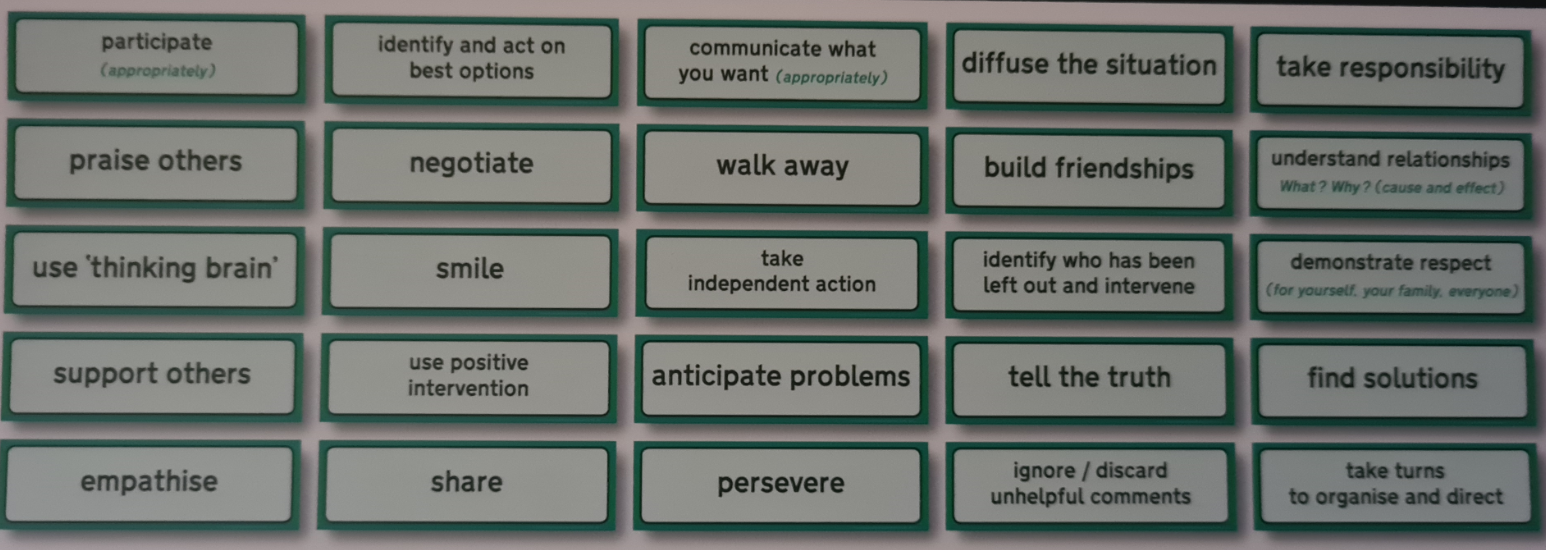 Throughout the development process of this written policy, GPS has fully considered the DfE Behaviour and Discipline in schools (Advice for headteachers and school staff ) guidance which is available at https://www.gov.uk/government/publications/behaviour-and-discipline-in-schools  e.g. reflection upon ten key aspects of school practice that, when effective, contribute to improving the quality of pupil behaviour.Glebe acknowledges the school’s legal duties under the Equality Act 2010, in respect of safeguarding and in respect of pupils with special educational needs (SEN).Exclusion is implemented in line with all current policies and D